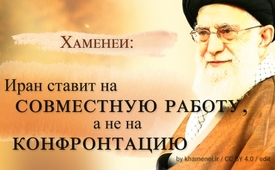 Хаменеи: Иран ставит на совместную работу, а не на конфронтацию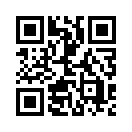 Министр иностранных дел США Майк Помпео, после убийства генерала Сулеймани режимом США, заявил: «Мы хотим, чтобы Иран просто вёл себя как нормальная нация». Но как должна вести себя «нормальная» нация? Может быть так, как «образцовое» правительство США? Или лучше, если Иран и дальше будет держаться подальше от такого рода «нормальности»?Министр иностранных дел США Майк Помпео 10 января 2020 года, через два дня после убийства американским режимом генерала Сулеймани в Багдаде, сделал заявление для прессы в Белом доме об Иране: «Мы хотим, чтобы Иран просто вёл себя, как нормальная нация». Чтобы стать «нормальной» нацией, такой как «образцовые» США, Ирану пришлось бы расширить свои спецслужбы из региональных масштабов до всемирного и свергнуть непопулярные правительства, не выполняющие приказы Тегерана. Ирану пришлось бы построить военные базы по всему миру, разместить там сотни тысяч солдат и военного оборудования и обязательно приобрести тысячи ядерных бомб. Иран должен был бы стать самой доминирующей и безжалостной военной, экономической и культурной силой во всём мире и использовать это господство для смещения и уничтожения любой страны, правительства, идеологии, группы, движения или отдельного человека, которые стоят на его пути. Для того, чтобы стать нормальной нацией, Ирану пришлось бы вооружить и развернуть экстремистские террористические организации по всему миру, чтобы дестабилизировать обстановку и ввергнуть в хаос страны, которые не следуют диктату Тегерана. Ирану пришлось бы вмешиваться во все демократические выборы во всем мире и подтасовывать их результаты. И если народ всё же добьётся своей воли, нужно бы ликвидировать законно избранных народом политиков, которые не служат интересам Тегерана. Иран также должен бы контролировать всю экономику мира, диктовать свою валюту как торговую валюту, чтобы иметь возможность бесплатно похищать и эксплуатировать ресурсы этой планеты. И многое другое.
Но то, что Иран, видимо, не намерен вести себя так же тиранически, эксплуататорски и бессовестно, как это демонстрирует администрация США, показывает заявление иранского лидера аятоллы Хаменеи. На встрече с эмиром Катара шейхом Тамимом бин Хамадом Аль Тани в Тегеране в начале января 2020 года он заявил, что так называемые «меры», принятые Соединёнными Штатами и их союзниками, носят коррупционный характер. Это главная причина нынешней напряжённости в регионе. Хаменеи призвал страны региона укреплять сотрудничество с целью противодействия вызывающим раскол мерам США, основанным на коррупции. Возможно, в целом это и есть ТОТ путь выхода из региональных и, возможно, даже глобальных кризисов: сотрудничество и общее благо вместо самомнения и корысти!
Следует надеяться, что Иран будет и впредь держаться подальше от той «нормальности», которую демонстрирует администрация США.от enm.Источники:https://alles-schallundrauch.blogspot.com/2020/01/wie-soll-sich-eine-normale-nation.html

https://parstoday.com/de/news/middle_east-i50487-ayatollah_khamenei_ursache_f%C3%BCr_schlechte_lage_der_region_ist_korruption_amerikas_und_seiner_verb%C3%BCndetenМожет быть вас тоже интересует:#Iran - www.kla.tv/Iran-ruKla.TV – Другие новости ... свободные – независимые – без цензуры ...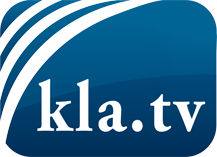 О чем СМИ не должны молчать ...Мало слышанное от народа, для народа...регулярные новости на www.kla.tv/ruОставайтесь с нами!Бесплатную рассылку новостей по электронной почте
Вы можете получить по ссылке www.kla.tv/abo-ruИнструкция по безопасности:Несогласные голоса, к сожалению, все снова подвергаются цензуре и подавлению. До тех пор, пока мы не будем сообщать в соответствии с интересами и идеологией системной прессы, мы всегда должны ожидать, что будут искать предлоги, чтобы заблокировать или навредить Kla.TV.Поэтому объединитесь сегодня в сеть независимо от интернета!
Нажмите здесь: www.kla.tv/vernetzung&lang=ruЛицензия:    Creative Commons License с указанием названия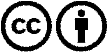 Распространение и переработка желательно с указанием названия! При этом материал не может быть представлен вне контекста. Учреждения, финансируемые за счет государственных средств, не могут пользоваться ими без консультации. Нарушения могут преследоваться по закону.